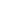 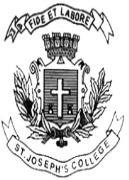 ST. JOSEPH’S COLLEGE (AUTONOMOUS), BENGALURU-27B.A. HISTORY - IV SEMESTERSEMESTER EXAMINATION: APRIL 2023(Examination conducted in May 2023)IV Semester - History HS 4222 : DIMENSIONS OF TRAVEL AND TOURISM(Current Students)   TIME : 2 hrs.							                        MAX. MARKS : 60This question paper has 2 printed pages and 4 partsSECTION -  A 	Answer any 2 of the following    				        	 	   (2 x 10 = 20)What is Sustainable tourism in Tourism ? Elucidate. Describe the Handicrafts in Karnataka with suitable examples. What are Supportive Services ? Explain the services given to the tourists. 					SECTION -  B  	                	               (5 + 5 = 10)4.	Mark on the outline map provided the following places and write their 		historical importance.  	1.  Darjeeling           2. Shimla          3. Mount Abu            4. Bandipura            5. Konarck.       SECTION -  CAnswer any 4 of the following    					   	(5 x 4 = 20)5.	Kinds of tourism.  6.	UNWTO.  7.	Heritage tourism at Hampi. 8.	Aerial and Aquatic Adventure tourism. 9.	Role of KSTDC  10.	Any four functions of Travel Agencies.  SECTION -  D 	Answer any 5 of the following questions 		            			       (2 x 5= 10)11.	Modern forms of transport. 12.	Distinguish between national parks and wildlife sanctuaries. 13.	Jaipur as Pink city.14.	When was the ITDC established  ? Mention its objectives. 15.	Lalbagh fair.16.	Cotton and Silk textiles in Karnataka.17. 	Tourism in Kanyakumari.*****************